            ХАБАРЛАНДЫРУ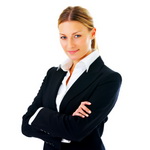 Қызылорда облысы бойынша Мемлекеттік кірістер департаментінің Қызылорда қаласы бойынша Мемлекеттік кірістер басқармасының конкурстық комиссиясының 16.05.2016 жылғы шешімі бойынша:Камералдық бақылау бөлімінің басшысы (С-R-3 санаты) лауазымына Бердибаева Айнамкоз Умирбековна – Конкурстық комиссияның он шешімін алды.2. Талдау және болжамдау бөлімінің бас маманына (С-R-4 санаты) лауазымына Көшербай Айнұр Көшербайқызы   -  Конкурстық комиссияның он шешімін алды.Басқарманың конкурстық комиссиясы                                       ОБЬЯВЛЕНИЕ	По решению конкурсной комиссии Управления государственных доходов по городу Кызылорда Департамента государственных доходов по Кызылординской области от 16.05.2016 года :На должность руководителя отдела «Камерального контроля» (категории С-R-3), положительное решение конкурсной комиссии получила  Бердибаева Айнамкоз Умирбековна.На должность главного специалиста отдела «Анализа и прогнозирования» (категории С-R-4), положительное решение конкурсной комиссии получила Кошербай Айнур Кошербайкызы.Конкурсная комиссия